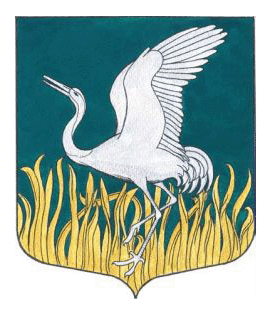 Ленинградская областьЛужский муниципальный районсовет депутатов Мшинского сельского поселениячетвертого созываРЕШЕНИЕО внесении изменений в Решение Совета депутатовот 14.05.2018 № 174 «Об утверждении Положения омуниципальной службе в муниципальном образовании Мшинское  сельское поселениеЛужского муниципального района Ленинградской области» В целях приведения нормативно правовых актов в соответствие с действующим законодательством РФ, совет депутатов муниципального образования Мшинского сельского поселения (далее - Совет депутатов) РЕШИЛ:1. Внести в Решение Совета депутатов от 14.05.2018 № 174 «Об утверждении порядка проведения антикоррупционной экспертизы нормативных правовых актов и проектов муниципальных нормативных правовых актов совета депутатов муниципального образования Мшинского сельского поселения» следующие изменения: - пункт 1 статьи 12 Положения дополнить подпунктом 11 следующего содержания: «приобретения им статуса иностранного агента».2. В остальной части Положение оставить без изменений.3. Настоящее решение вступает в силу со дня его официального опубликования.Глава МО Мшинского сельского поселения                                                                   В.В. АлексеевРазослано: в прокуратуру, в делоОт  21.12. 2023 года         № 226